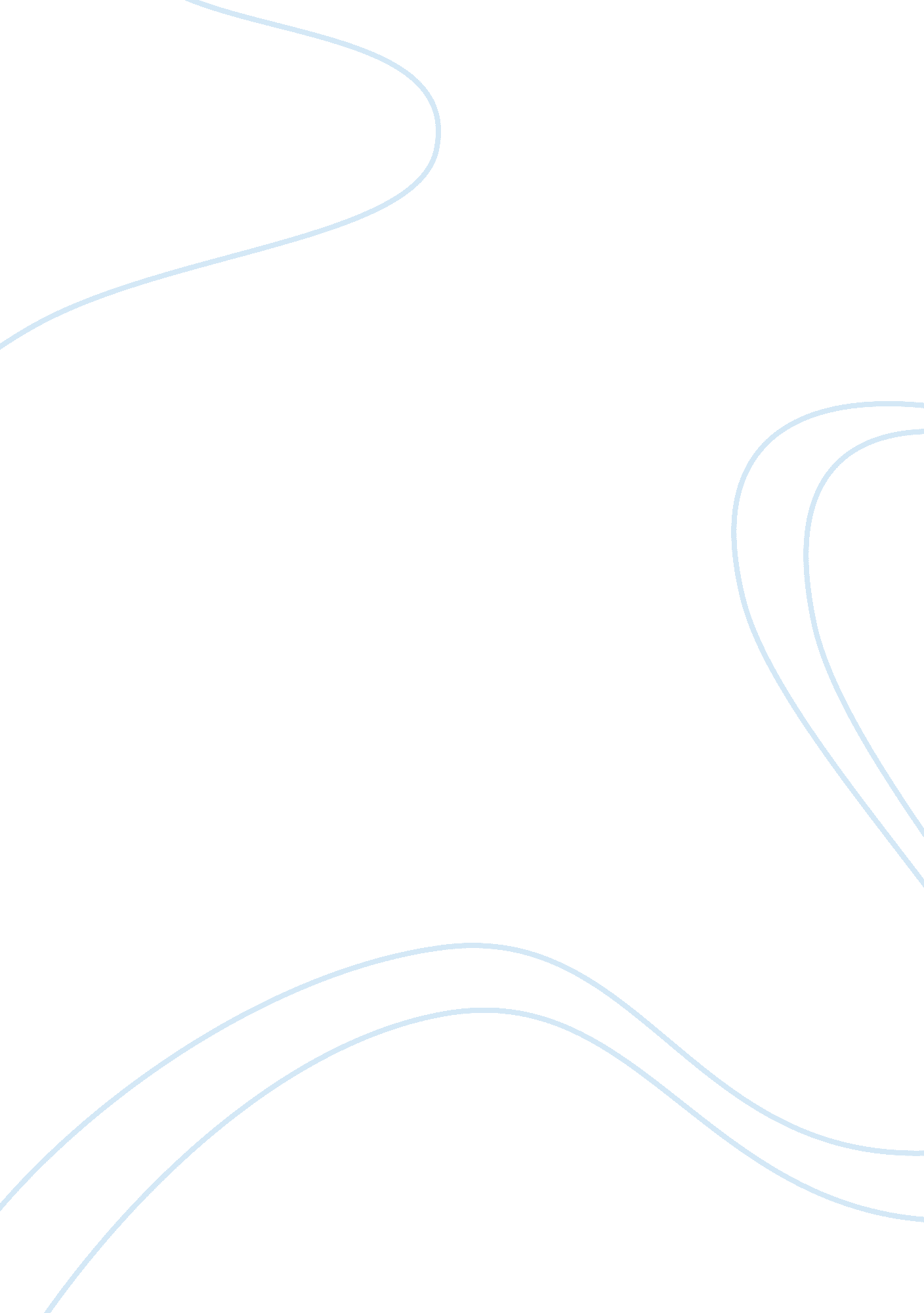 Globalization of musicScience, Geography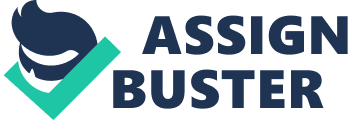 Globalization of Music The of the video is “ Ricky Martin - Shake Your Bon-Bon.” The of the artist is Ricky Martin; he is the singer. The basic concept of the song is that Ricky Martin proposes his girlfriend to travel around the world with him and visit different places. He wants to have the company of his girlfriend as he explores the world. 
Ricky Martin mentions different places around the world in the song including the Sahara Desert, and the Himalayas and the props and outfits of the actors including himself in the respective places is in accordance with the norms, cultures, and traditions of those places. For example, when he mentions the Sahara Desert, Ricky Martin can be seen wearing a long Kurta like the Arab nomads whereas when he mentions the Himalayas, the girl in the box can be seen wearing wool and fur to protect herself from the immense cold of the Himalayas. The video gives a flavor of a variety of places and cultures and also gives the impact of globalization. It is only as a result of globalization that an individual can think of travelling around the world in a day as Ricky Martin does in the song. 
The video shows Ricky Martin in different places in different boxes. All boxes are displayed on the background of the stage, and the video zooms into one box after another. This theme is consistent with globalization as today, we are so connected that we can interact with our friends all over the world simultaneously. It is as if switching from one friend on Skype in America to another on Skype in Japan. 
References: 
Youtube. (1999). Ricky Martin – Shake Your Bon Bon. Retrieved from 
www. youtube. com/watch? v= e1EYqDOHIYo. 